Screen report – Vietnamese (Vietnam)Device: eDiary - HTC HD2Created from: Asthma Diary_Vietamese_Vietnam_Final_13154_06August2013.xlsx Version: 1, 09Aug2013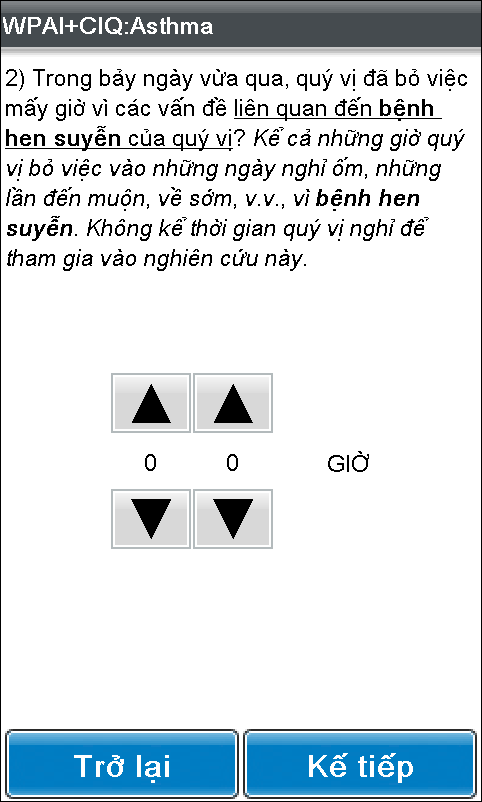 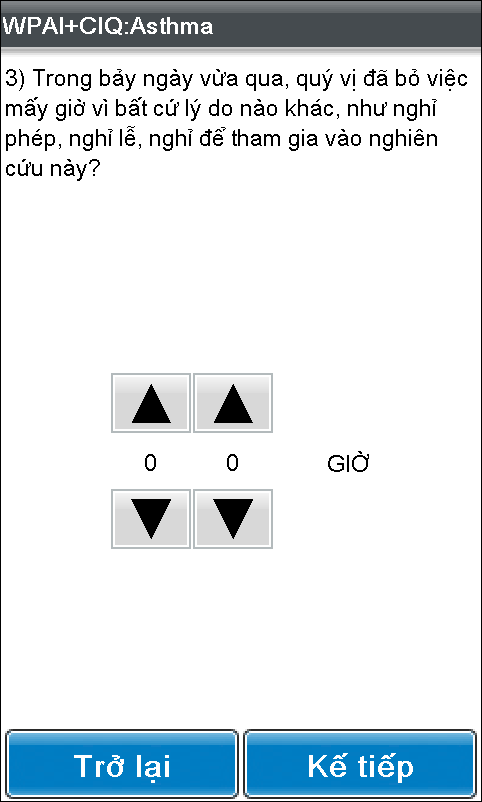 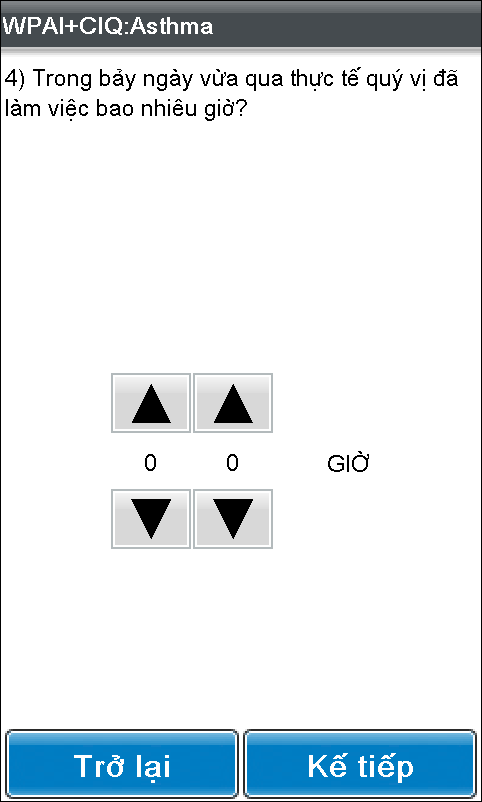 1 Form: WPAI+CIQ:Asthma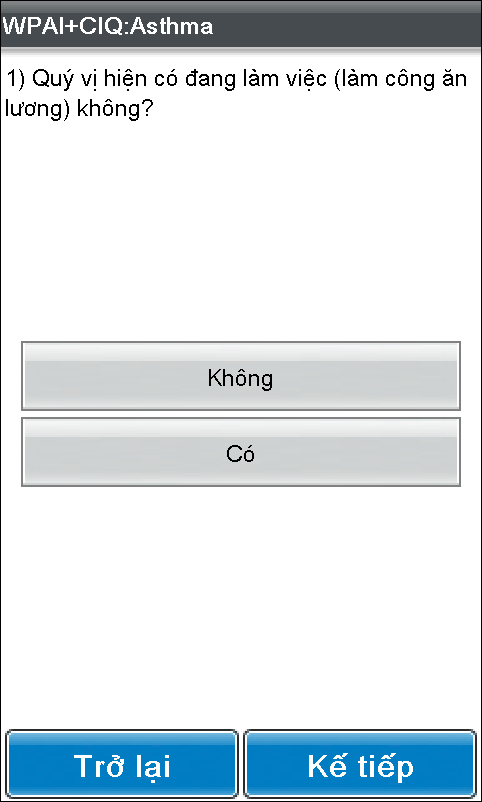 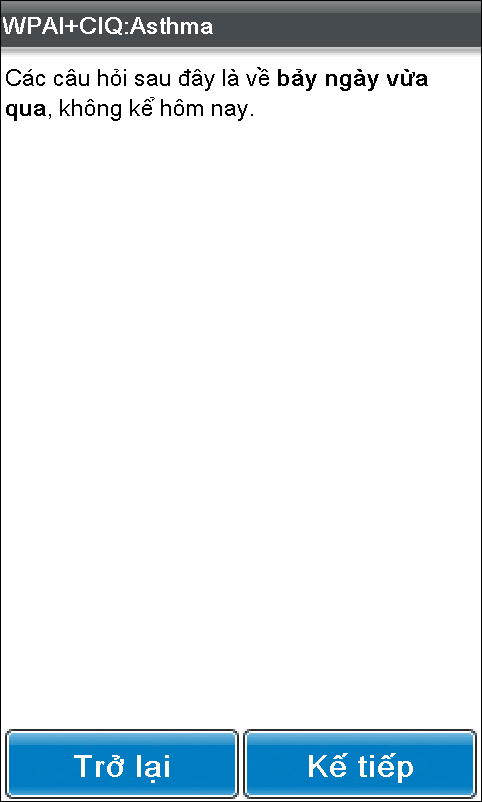 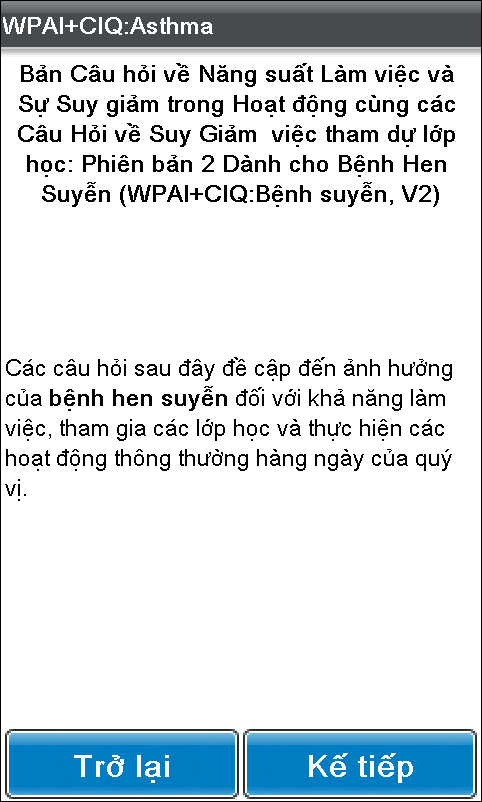 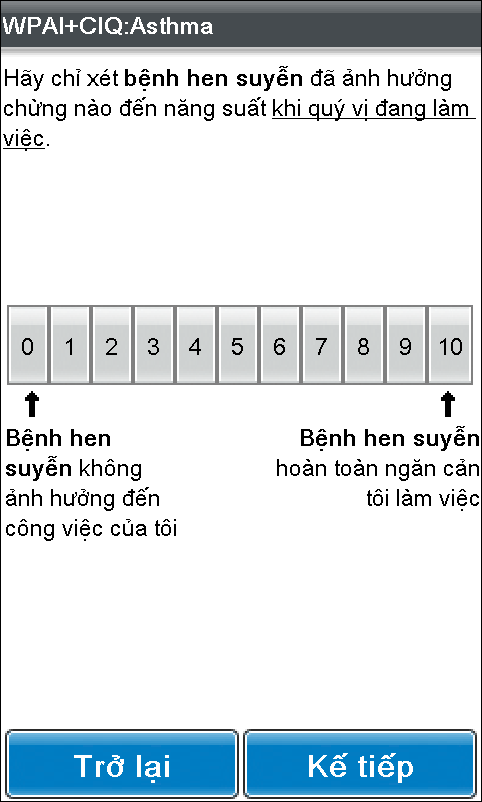 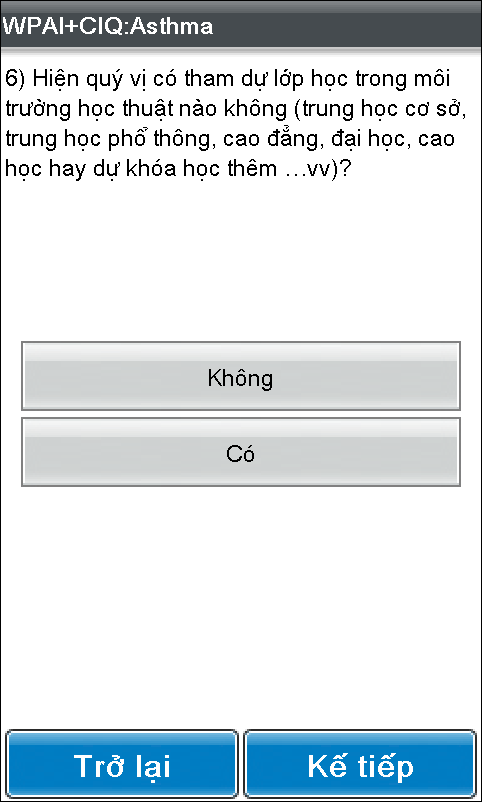 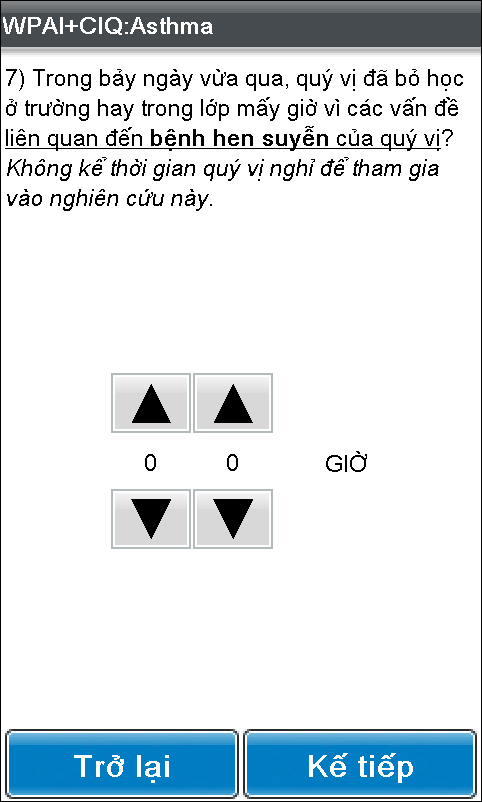 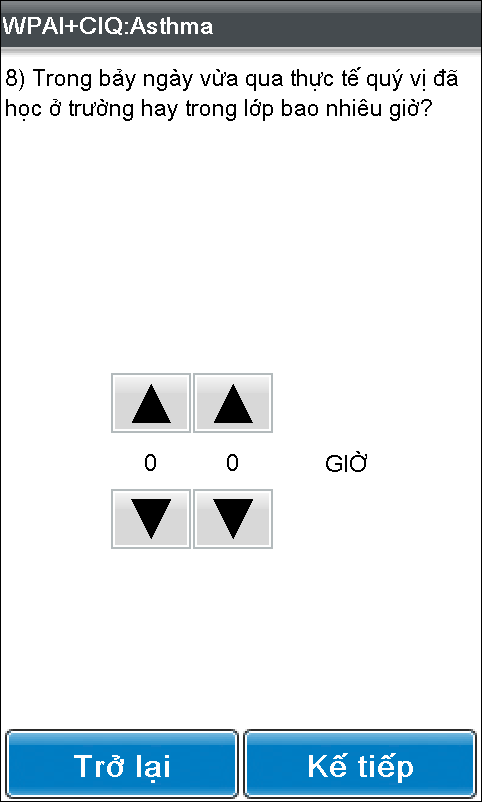 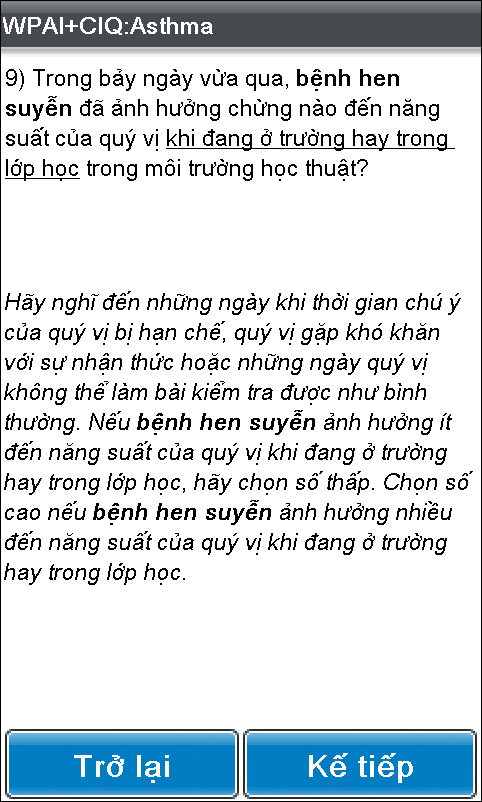 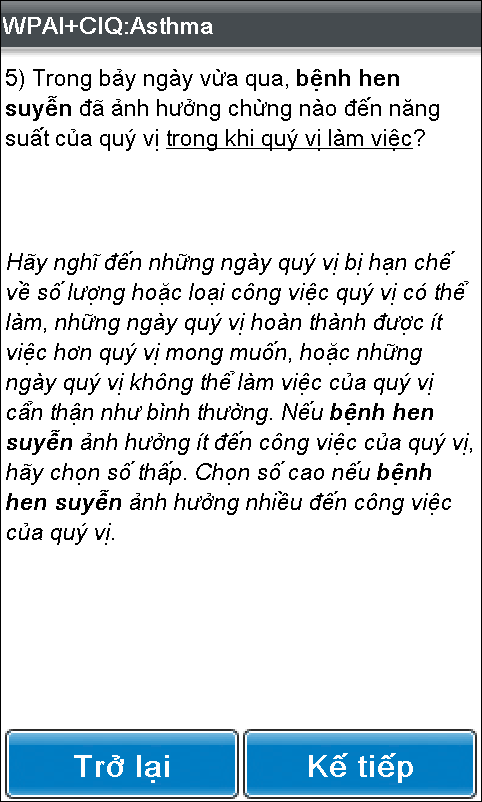 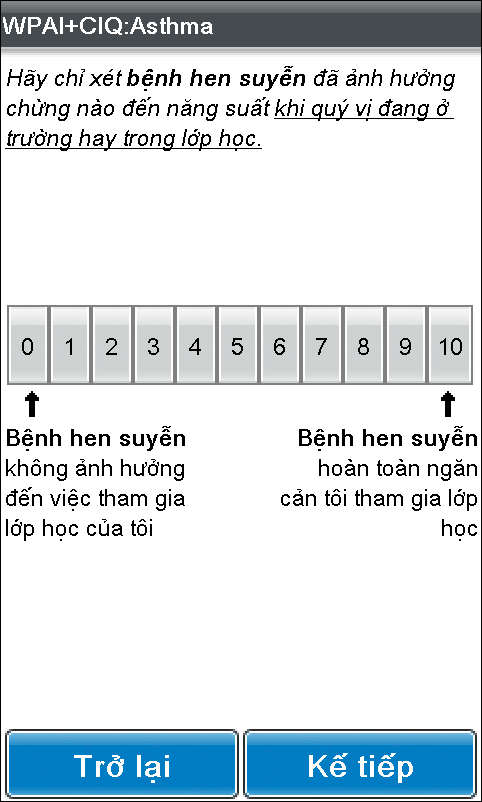 Screen 13	Screen 14	Screen 15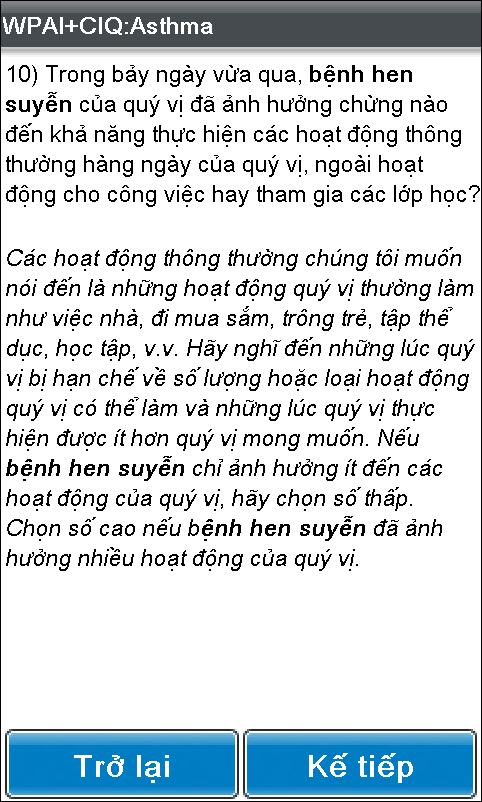 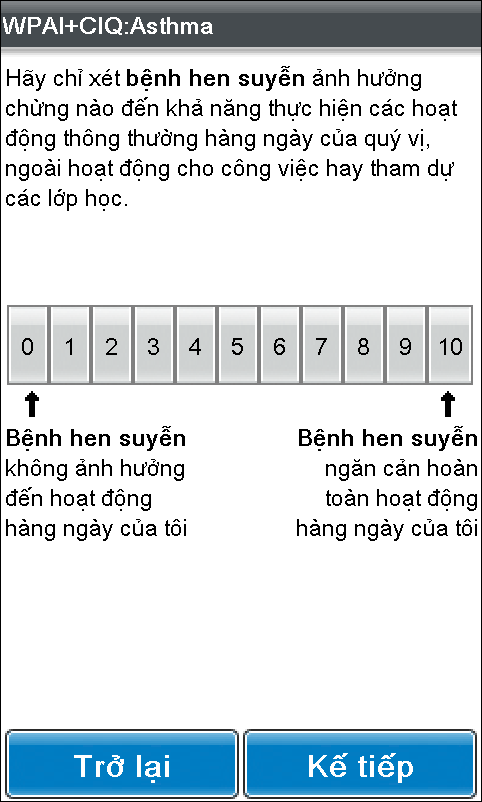 Screen 1Screen 2Screen 3Screen 4Screen 5Screen 6Screen 7Screen 8Screen 9Screen 10Screen 11Screen 12